БАШҠОРТОСТАН РЕСПУБЛИКАҺЫ                                             РЕСПУБЛИка БАШКОРТОСТАН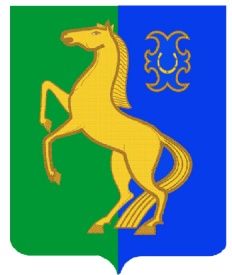 ЙƏРМƏКƏЙ районы                                                            совет сельского поселениямуниципаль РАЙОНЫның                                                 Нижнеулу-елгинский сельсоветтубəнге олойылfа АУЫЛ СОВЕТЫ                                           МУНИЦИПАЛЬНОГО РАЙОНА   ауыл БИЛƏмƏҺе  советы                                                            ЕРМЕКЕЕВСКий РАЙОН  452196, Тубǝнге Олойылға Йǝштǝр урамы,10                                          452196, с. Нижнеулу-Елга, ул. Молодежная,10    Тел. (34741) 2-53-15                                                                                    Тел. (34741) 2-53-15         ҠАРАР                                                                               РЕШЕНИЕ20  ноябрь  2014 й  .                         №325                                      20  ноября  2014 г. О публичных слушаниях по  обсуждению  проекта бюджета сельского поселения  Нижнеулу-Елгинский  сельсовет  муниципального района Ермекеевский район республики Башкортостан на 2015 год и на                          плановый период 2016 и 2017 годов.       В соответствии со ст.28 Федерального закона от 06.10.2003 г. № 131-ФЗ «Об общих принципах организации местного самоуправления в Российской Федерации», статьи 3 п. 1.1, ст.11 Устава  сельского поселения Нижнеулу-Елгинский сельсовет муниципального района Ермекеевский район Республики Башкортостан , п. 1.1.3  Положения о порядке проведения публичных слушаний в сельском поселении Нижнеулу-Елгинский сельсовет муниципального района Ермекеевский район Республики Башкортостан, утвержденного решением Совета сельского поселения Нижнеулу-Елгинский сельсовет муниципального района Ермекеевский район Республики Башкортостан № 24/1 от 03 сентября 2007 года, Совет сельского поселения Нижнеулу-Елгинский сельсовет муниципального района Ермекеевский район Республики Башкортостан           РЕШИЛ:        1. Назначить публичные слушания по обсуждению  проекта бюджета сельского поселения  Нижнеулу-Елгинский  сельсовет на 2015 год и на   плановый период 2016 и 2017 годов  на 09 декабря  2014 года в здании  сельского дома    культуры с.Нижнеулу-Елга . Начало  14-00 часов .         2. Утвердить следующий состав комиссии по подготовке и проведению публичных слушаний по обсуждению  проекта бюджета сельского поселения  Нижнеулу-Елгинский  сельсовет на 2015 год и на   плановый период 2016 и 2017 годов:       - Зарянова О.В. – глава сельского поселения Нижнеулу-Елгинский сельсовет муниципального района Ермекеевский район Республики Башкортостан -  председатель Комиссии по публичным слушаниям ;       - Дмитриев А.О. –  .управ. делами администрации сельского поселения Нижнеулу-Елгинский сельсовет муниципального района Ермекеевский район Республики Башкортостан – секретарь  Комиссии по публичным слушаниям ;       - Ибатуллина  Наталья Николаевна – депутат сельского поселения Нижнеулу-Елгинский сельсовет муниципального района Ермекеевский район Республики Башкортостан  -  член  Комиссии по публичным слушаниям.              -     Васильева  Ирина  Александровна - депутат сельского поселения Нижнеулу-Елгинский сельсовет муниципального района Ермекеевский район Республики Башкортостан  -  член  Комиссии по публичным слушаниям.        -  Андреев  Владимир  Ильич -  депутат сельского поселения Нижнеулу-Елгинский сельсовет муниципального района Ермекеевский район Республики Башкортостан  -  член  Комиссии по публичным слушаниям.        3. Установить, что письменные предложения жителей сельского поселения Нижнеулу-Елгинский  сельсовет по обсуждению  проекта бюджета сельского поселения  Нижнеулу-Елгинский  сельсовет на 2015 год и на   плановый период 2016 и 2017 годов  в Совет сельского поселения Нижнеулу-Елгинский сельсовет муниципального района Ермекеевский район РБ по адресу: с. Нижнеулу-Елга, ул.Молодежная, 10  с 24 ноября 2014 года по 02 декабря 2014 года.       4.  Проект решения Совета сельского поселения  Нижнеулу-Елгинский сельсовет муниципального района Ермекеевский район Республики Башкортостан  по обсуждению  проекта бюджета сельского поселения  Нижнеулу-Елгинский  сельсовет на 2015 год и на   плановый период 2016 и 2017 годов 10.12.2014 г.разместить:       - на официальном сайте сельского поселения Нижнеулу-Елгинский сельсовет муниципального района Ермекеевский район Республики Башкортостан;       - на информационном стенде в  администрации сельского поселения Нижнеулу-Елгинский  сельсовет.   Глава сельского поселения   Нижнеулу-Елгинский    сельсовет                                  О.В.Зарянова       